Instituto de Educação Infantil e JuvenilPrimavera, 2020. Londrina, 25 de Setembro.Nome: ____________________________________ Turma: ____________Área do conhecimento: Educação Física | Professor: LeandroEducação Física – DANCEOLÁ PESSOAL! VAMOS DE MÚSICA FAMOSA ( VOCÊ JÁ VIU ESSA MENINA CANTANDO? https://www.youtube.com/watch?v=sxxPuBDhHTM)  HOJE COM DUAS COREOGRAFIAS DIFERENTES, FAÇA AS DUAS COM TODA ANIMAÇÃO.https://www.youtube.com/watch?v=wpz36D0WaDg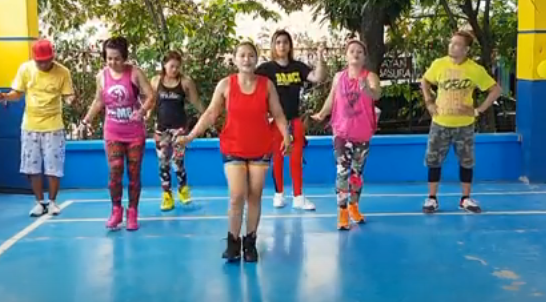 https://youtu.be/Ns1cEDEx23A 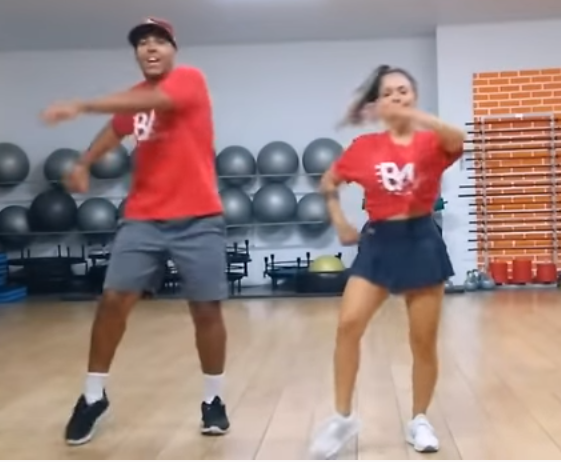 ME AVISEM QUALQUER DOR, PROBLEMA OU SUGESTÃO NO 988568612.  ATT LEANDROE CASO VOCÊ TENHA UM TALENTO ESCONDIDO, GRAVE UM VÍDEO E ENVIE PARA MIM !!!!